NAME:……………………………………………………….ADM NO; ………………………………..SCHOOL:…………………….……..…………CLASS………………...…………….SIGN ……………..								DATE;…………………………………….....502/1 
GERMAN 
Paper 1
(Grammar and Reading Comprehension) 
DECEMBER-2021Time:2  hours 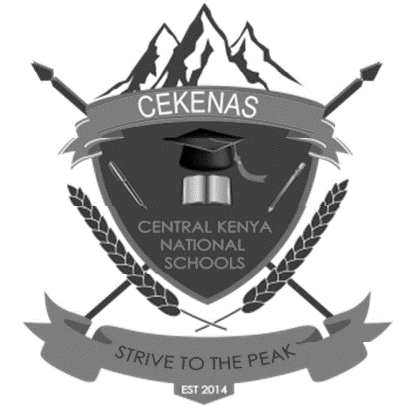 CEKENAS END OF TERM TWO EXAM-2021FORM FOUR EXAMKenya Certificate of Secondary Education GERMAN 
Paper 1
(Grammar and Reading Comprehension) 
Time:2  hours 
Instructions to candidates 
1. Write your name and Adm number in the spaces provided above. 
2. Sign and write the date of the examination in the spaces provided above. 
For Examiner’s use onlyThis paper consists of 8 printed pagesCandidates should check to ascertain that all the  pages  are printed as indicated	 and that no question is/are missing.	SECTION IListening Comprehension (15 marks)Passage 1Listen to the conversation carefully and answer the following questions.1. Wo spielt die Szene?........................................................................................................................................................(1\2mk)2. Wer hat eine Bitte?........................................................................................................................................................(1\2mk)3. Was hat Baraka vergessen? ........................................................................................................................................................(1\2mk)4. Was kann er in seiner Situation nicht machen?........................................................................................................................................................(1\2mk)Passage 25. Wo spielt die Szene?........................................................................................................................................................(1\2mk)6. Was macht der Arzt im Moment?........................................................................................................................................................(1\2mk)7. Wann kann dieser Patient den Arzt sehen?........................................................................................................................................................(1\2mk)8. Wo wartet der Patient?........................................................................................................................................................(1\2mk)Passage 3 Listen to the passage carefully and answer the following questions by indicating whether the statements are True (R) OR False (F)Passage 415. Hat Marias Mutter die beiden geschickt, für sie einzukaufen?............................................................................................................................................................(1\2mk)16. In welchem Geschäft kaufen die beiden ein?...............................................................................................................................................................(1mk)17. Welche drei Sachen stehen auf der Einkaufsliste?...............................................................................................................................................................(1mk)18. Aus welchen Ländern kommen die exotischen Früchte?...............................................................................................................................................................(1mk)19. Wie viel Geld haben die beiden im ersten Laden ausgegeben?............................................................................................................................................................(1\2mk)20. Wie viel Geld erwartet der Verkäufer von Katanas Mutter?...........................................................................................................................................................(1mk) SECTION 11(20 marks)Write a letter or an essay of about 220—250 words on ONE of the following topics in the pages provided.I. Deine Freunde/deine Freundinnen in Deutschland interessieren sich für kenianische Musik.Schreibe einen Brief und informiere sie über folgende Punkte:— Welche Musik hörst du gem und warum?— Was hältst du von deutscher Musik?— Welche kenianische Musikbands sind bei Jugendiichen beliebt?— Welches Musikinstrument spielst du oder würdest du gem lemen?— Welches Konzert würdest du unbedingt besuchen?2. Schreibe einem deutsehen Brieffreund/einer deutschen Brieffreundin Uber Freizeitaktivitäten indeinem Heimatland und berucksichtige dabei folgendes:— Die beliebtesten Freizeitaktivitäten bei Jugendlichen in deinem Heimatland,— Unterschiede zwischen Freizeitaktivitäten in Deutschland und in deinem Land,— Vorteile und Nachteile der Freizeit unter Jugendlichen,— Deine Meinung über Freizeit in der Schule,— Deine Lieblingsfreizeitaktivität.3. Kannst du dir vorstellen, einen wichtigen Preis zu gewinnen? Das ist mir passiert. Schreibe die Geschichte zu Ende.4. Schreibe einen Aufsatz über das Thema:  ,, Die Zeit bedingt das Leben”.................................................................................................................................................................................................................................................................................................................................................................................................................................................................................................................................................................................................................................................................................................... .................................................................................................................................................................................................................................................................................................................................................................................................................................................................................................................................................................................................................................................................................................... ................................................................................................................................................................................................................................................................................................................................................................................................................................................................................................................................................................................................................................................................................................................................................................................................................................................................................................................................................................................................................................................................................................................................................................................................................................................................................................................................................................................................................................................................................................................................................................................................................................................................................................................................................................................................................................................................................................................................................................................................................................................................................................................................................................................................................................................................................................................................................................................................................................................................................................................................................................................................................................................................................................................................................................................................................................................................................................................................................................................................................................................................................................................................................................................................................................................................................................................................................................................................................................................................................................................................................................................................................................................................................................................................................................................................................................................................................................................................................................................................................................................................................................................................................................................................................................................................................................................................................................................................................................................................................................................................................................................................................................................................................................................................................................................................................................................................................................................................................................................................................................................................................................................................................................................................................................................................................................................................................................................................................................................................................................................................................................................................................................................................................................................................................................................................................................................................................................................................................................................................................................................................................................................................................................................................................................................................................................................................................................................................................................................................................................................................................................................................................................................................................................................................................................................................................................................................................................................................................................................................................................................................................................................................................................................................................................................................................................................................................................................................................................................................................................................................................................................................................................................................................................................................................................................................................................................................................................................................................................................................................................................................................................................................................................................................................................................................................................................................................................................................................................................ ........................................................................................................................................................................................................................................................................................................................................................................................................................................................................................................................................................................................................................................................................................................................................................................................................................................................................................................................................................................................................................................................................................................................................................................................................................................................................................................................................................................................................ ................................................................................................................................................................................................................................................................................................................................................................................................................................................................................................................................................................................................................................................................................................................................................................................................................................................................................................................................................................................................................................................................................................................................................................................................................................................................................................................................................................................................................................................................................................................................................................................................................................................................................................................................................................................................................................................................................................................................... ................................................................................................................................................................................................................................................................................................................................................................................................................................................................................................................................................................................................................................................................................................................................................................................................................................................................................................................................................................................................................................................................................................................................................................................................................................................................................................................................................................................................................................................................................................................................................................................................................................................................................................................................................................................................................................................................................................................................................................................................................................................................................................................................................................................................................................................................................................................................................................................................................................................................................................................................................................................................................................................................................................................................................................................................................................................................................................................................................................................................................................................................................................................................................................................................................................................................................................................................................................................................................................................................................................................................................................................................................................................................................................................................................................................................................................................................................................................................................................................................................................................................................................................................................................................................................................................................................................................................................................................................................................................................................................................................................................................................................................................................................................................................................................................................................................................................................................................................................................................................................................................................................................................................................................................................................................................................................................................................................................................................................................................................................................................................................................................................................................................................................................................................................................................................................................................................................................................................................................................................................................................................................................................................................................................................................................................................................................................................................................................................................................................................................................................................................................................................................................................................................................................................................................................................................................................................................................................................................................................................................................................................................................................................................................................................................................................................................................................................................................................................................................................................................................................................................................................................................................................................................................................................................................................................................................................................................................................................................................................................................................................................................................................................................................................................................................................................................................................................................................................................................................................ ........................................................................................................................................................................................................................................................................................................................................................................................................................................................................................................................................................................................................................................................................................................................................................................................................................................................................................................................................................................................................................................................................................................................................................................................................................................................................................................................................................................................................ .................................................................................................................................................................................................................................................................................................................................................. ................................................................................................................................................................................................................................................................................................................................................................................................................................................................................................................................................................................................................................................................................................................................................................................................................................................................................................................................................................................................................................................................................................................................................................................................................................................................................................................................................................................................................................................................................................................................................................................................................................................................................................................................................................................................................................................................................................................................... ..........................................................................................................................................................................................................................................................................................................................................................................................................................................................................................................................................................................................................................................................................................................................................................................................................................................................................................................................................................................................................................................................................................................................................................................................................................................................................................................................................................................................................................................................................................................................................................................................................................................................................................................................................................................................................................................................................................................................................................................................................................................................................................................................................................................................................................................................................................................................................................................................................................................................................................................................................................................................................................................................................................................................................................................................................................................................................................................................................................................................................................................................................................................................................................................................................................................................................................................................................................................................................................................................................................................................................................................................................................................................................................................................................................................................................................................................................................................................................................................................................................................................................................................................................................................................................................................................................................................................................................................................................................................................................................................................................................................................................................................................................................................................................................................................................................................................................................................................................................................................................................................................................................................................................................................................................................................................................................................................................................................................................................................................................................................................................................................................................................................................................................................................................................................................................................................................................................................................................................................................................................................................................................................................................................................................................................................................................................................................................................................................................................................................................................................................................................................................................................................................................................................................................................................................................................................................................................................................................................................................................................................................................................................................................................................................................................................................................................................................................................................................SectionMaximum ScoreCandidate’s Score 1 15 II 20 Richtig  RFalsch F9.Wir wollen unsere Umgebung akzeptieren.10.Das ritchtige Image braucht keine Accessories.11.Man kann nicht so tun, als ob man eine andere Person wäre.12.Die richtigen Farben spielen eine wichtigen Rolle.13.Man sollte harmonisch mit seiner Figur und seinem Körpertyp arbeiten14.Bei Frauen ist Make-up nicht so wichtig